(EVALUATION REPORT FOR EXPRESSION OF INTEREST( EOIs)– STANDARD TEMPLATE – To be deleted in the final version)SELECTION OF INDIVIDUAL CONSULTANTS / FIRMBy the method……………..EXPRESSION OF INTEREST FOR ……………………………………………Funding: ECOWAS COMMISSIONEVALUATION REPORT FOR (EOIs)Place, day, month, 202… Evaluation report For Expression of interestAs part of the recruitment of a Consultant (Individual or Firm ) to Indicate the title of the mission/assignment , with reference to the notice of expression of interest n° …. indicate the number of the notice, published on …. indicate the date and year publication on the website of the ECOWAS Commission and in accordance with the information contained in the Minutes of opening of EoIs received within the framework of this notice of Expression of interest, the Evaluation Committee carried out the evaluation process of (indicate the number of files recorded in the opening report).Following  the analysis of the number of EoIs received (number in word) ( in figure) by the Evaluation committee and  applying of the criteria which was published in the EoIs , results and comments made for each candidate are recorded in the individual score sheet of the Evaluation Committee ( see attached annex 1 ) :The following members who evaluated the applications received are in table belowIn accordance with the procurement plan approved for the year 202…., the procurement method used for this assignment is the selection method, indicate the method provided for in the Request for expression of interest.                                        In respect of applying the evaluation criteria published in the notice of expression of interest and the following marks contained in table 2 below are given to evaluate each application in accordance with the various directives of the ECOWAS Procurement Code.Table 2 : Evaluation criteria (EOIs)The scores awarded to each consultant are given by each evaluator which are indicated in table below (See attached scoresheet – Annex 2): EVALUATION SHEET FOR INDIVIDUAL CANDIADTE(This sheet is in Excel and must be made available to each evaluator)Name of Candidate: …………… Nationality: …………………Evaluator’s name no. ……..: ………………………………Signature: ……………………………… 	Date : ………………………………………….RECAP/CUMULATIVE OF SCORES GIVEN BY THE EVALUATORS TO EACH CANDIDATE(This form must be completed by the person responsible for compiling the Evaluators' scores)The results of the individual evaluation of the expression of interest are shown in table below:*(a): Scores given by evaluator 1		*(b): Scores given by evaluator 2*(c): Scores given by evaluator 3*(d): Scores given by the evaluator 4		Based on the individual evaluations and cumulative scores, the candidates' scores are shown in table below:Terms of qualification:In application of the directives of the ECOWAS Procurement Code relating to the shortlisting/restrictive list procedures and considering all of the above, the candidates whose score has reached 70 points as required in the manifestation of interest (EOIs) are qualified and shortlisted Cansdidates.Conclusion:In view of the above, considering the analysis of the applications and the scores awarded to each candidate by applying criteria set above. The Committee made the following final ranking based on merit of the qualified Candidates.Have signedVIII. 	ANNEXES Annex 1: Opening minutesAnnex 2: Scoring sheetsAnnex 3: Scoresheet commentsANNEX 1:OPENING MINUTESANNEX 2:SCORESHEETSANNEX 3:COMMENTS ON SCORE SHEETSCOMUNIDADE ECONOMICA DOS ESTADOS DA FRICA OCIDENTALECONOMIC COMMUNITY OFWEST AFRICAN STATES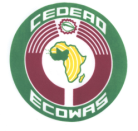  COMMUNAUTE ECONOMIQUE DES ETATS DE L’AFRIQUE DE L’OUESTNo.NAMEDESIGNATION/OCCUPATIONSTATUS/CAPACITYMEMBERMEMBERMEMBERMEMBER12345SECRETARIATSECRETARIATSECRETARIATSECRETARIAT4DescriptionMarksEducational background  (qualification and general experience)30Degree level or in a related field of study10Number of years of professional experience.20Specific experience65Indicate the sub-criteria (2 or 3 maximum) in relation to the specific experience of the consultant’s missionIndicate the terms of application10Indicate the sub-criteria (2 or 3 maximum) proving that the Consultant has carried out a similar mission for other clients over the last three or five yearsIndicate the terms of application55Language Skills5Fluency in English or French or Portuguese2.5Fluency in a second language ( English or French or Portuguese)2.5Total score100Minimum score required 70DescriptionMarksScoresComments Qualification (training and general experience)30Degree level or in a related field of study10Number of years of professional experience.20Specific experience65Indicate the sub-criteria (2 or 3 maximum) relating to the specific experience of the consultant’s missionIndicate the terms of application10Indicate the sub-criteria (2 or 3 maximum) proving that the Consultant has carried out a similar assignment for other clients over the last three or five yearsIndicate the terms of application55Proficiency in official ECOWAS languages ( language assessment is emphasized on the consultant's ability to speak other official ECOWAS languages ) 5Fluency in English or French or Portuguese2.5Fluency in a second language ( English  or French or Portuguese) 2.5Total score100	S/N                    CRITERIACANDIDATESGeneral experience of the firm(30 points)Specific experience(65 points)Language proficiency _(5 points)Total(100 points)1…(a)* …(b)*averagescore…c)* …d)*…(a)* …(b)*averagescore…c)* …d)*…(a)* …(b)*averagescore…c)* …d)*……..1…(a)* …(b)*averagescore…c)* …d)*…(a)* …(b)*averagescore…c)* …d)*…(a)* …(b)*averagescore…c)* …d)*……..1…(a)* …(b)*averagescore…c)* …d)*…(a)* …(b)*averagescore…c)* …d)*…(a)* …(b)*averagescore…c)* …d)*……..1…(a)* …(b)*averagescore…c)* …d)*…(a)* …(b)*averagescore…c)* …d)*…(a)* …(b)*averagescore…c)* …d)*……..1…(a)* …(b)*averagescore…c)* …d*…(a)* …(b)*averagescore…c)* …d)*…(a)* …(b)* average score…c)* …d)*……..1…(a)* …(b)*averagescore…c)* …d)*…(a)* …(b)*            averagescore…c)* …d)*…(a)* …(b)*averagescore…c)* …d)*……..S/NCriteriaCandidatesGeneral experience of the firm(30 points)Specific experience(65 points)Language proficiency(5 points )Total(100 pts)Observation( Qualified or unqualified )123456789RankCandidatesCountryScores1st _2nd _3rd _4th _RANKCANDIDATESCOUNTRYSCORES1st _2nd _3rd _S/N.NAMEDESIGNATIONCAPACITYSIGNATURE123